Disease in Human HistoryHighlight each word or phrase as you hear it in the video.Cause and Effect SentencesUse these gap-fillers to complete the sentences below:Church • density • domesticated • dynasty • indigenous • population • shaping • tradea The growth of human _______________ was a factor in the spread of disease.b When people live in crowded conditions (with high population ___________), this contributes to the spread of disease.c One possible effect of the plague was the fall of the Yuan __________ in China.d A possible result of the death of at least one-third of Europe’s population was that people began to question the ____________’s ideas and practices.e When people _______________ animals, this led to an increase in disease.f The explorations and conquests of many Europeans led to the exposure of many ____________ peoples to smallpox and other European diseases.g According to the presenter, John Green, both war and ___________ are factors in the spread of disease. h John Green argues that disease plays a role in _______________ human history.DiseasesDescribing DiseaseFactors in Spreading DiseaseEffects of the Black DeathSuperstitious Fearsbird flumicroscopic organismgrowth of population1/3 of people living in Europe dieddivine will or divine wrathSARSbacteriapopulation densityfall of Yuan dynastymiasmaHIV/AIDSmicro-parasitesriver valleys (stagnant water)demands for higher wagesGrim Reaper“Great Dying”epidemicdomesticated animalsimproved working conditionsMedical Advancessmallpoxplaguewarcriticisms of religious ideasinoculationswine flupandemictradenew building techniques antibioticsBlack Deathpestilential disasters/pestilenceSilk RoadEffects of Other Diseases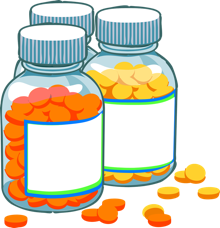 bubonic plaguepestilential disasters/pestilenceSilk RoadEffects of Other Diseasespneumonic plague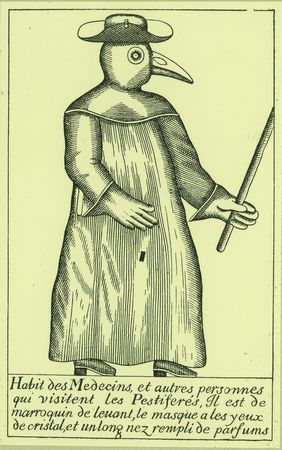 caravan routesdeath of indigenous peoples“Columbian Exchange”trading shipsdeath of indigenous peoplessyphilis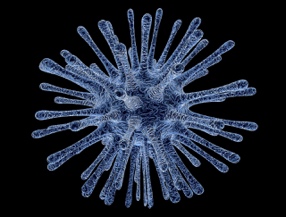 European dominance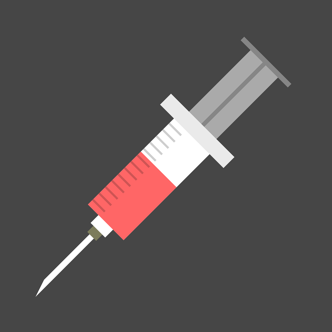 tuberculosisshaping human historycholerashaping human historyflu